St Ninian’s High School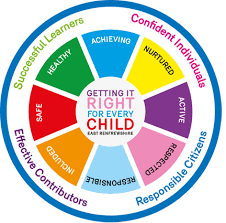 PSHE NewsletterWeek beginning 7th May 2018Focus for the week: Each day there will be a Rosary prayed for our young people involved in the SQA examinations at 12.25pm in the Oratory.•	SQA Examination Study Leave begins 30th April – 1st June.DYW – Encourage young people to download app and contribute to the hash tag of Education in Scotland Should be…….Promoting Positive Mental Health – Please cover with classesSaltire Award Presentation – Please advertise to classesNotices:P.E. - Any athletes who wish to be considered for the Scottish Schools Athletics Championships on Friday 8th June / Saturday 9th June please see the P.E. Dept to give your event and time.East Renfrewshire Athletics Championships will be commencing soon also.  Please see Miss Murphy in P.E. if you wish to be involved. Daily PrayersS1Report Reflection in PSHE booklets to be completed.Pupils should take booklets home and bring them to parent’s night interviewsTracking Exercise for pupils•	Pupils should go to the school website using their mobile•	Using the search bar – search “Pastoral Support”•	Select “Pastoral Support Website”•	Select “Latest News”•	Select the link to complete the S1 Tracking form.  o	Pupils must sign in using their Glow email (“@glow.sch.uk”)o	In any areas where they have none if they must answer 0. o	SCN numbers are available in the Pastoral base for collectionAlcohol Part 1S1 Subject Choices – please complete with classesFriendshipCollect in “Inspiring Purpose” poster and give to Mr Low.Planning for choicesS2Anti-SmokingDrugs ScenarioTypes of DrugsDrugs Introduction PSHE Booklet Completion for end of termS3 Diabetes Lesson – What is it?Understanding Prejudice - ClickviewAlcohol lessons – Clickview - Kick it Binge DrinkingG. Trainer (Campus Police Officer) Classroom talks – Tuesday 8th May - 3a2Career TalksMonday the 14th of May 3a10 period 6PSHE booklet.  Pupils are to return booklets to school and complete reflection section for parent’s night. T.Low